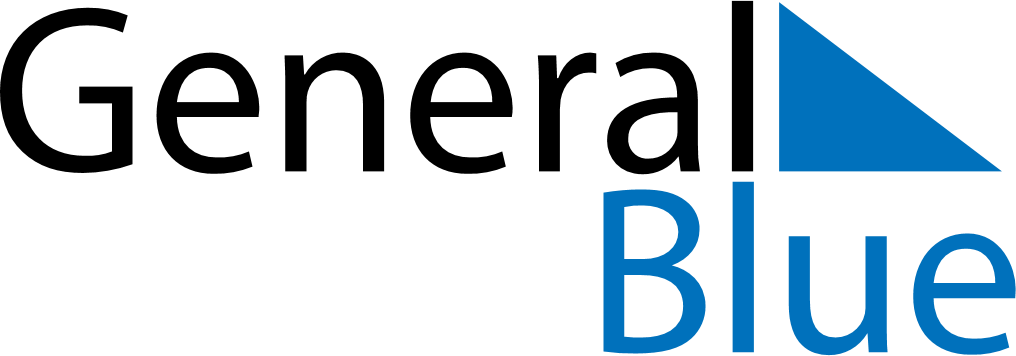 September 2029September 2029September 2029NicaraguaNicaraguaSUNMONTUEWEDTHUFRISAT123456789101112131415Battle of San JacintoIndependence Day161718192021222324252627282930